وكالة TRINITY METRO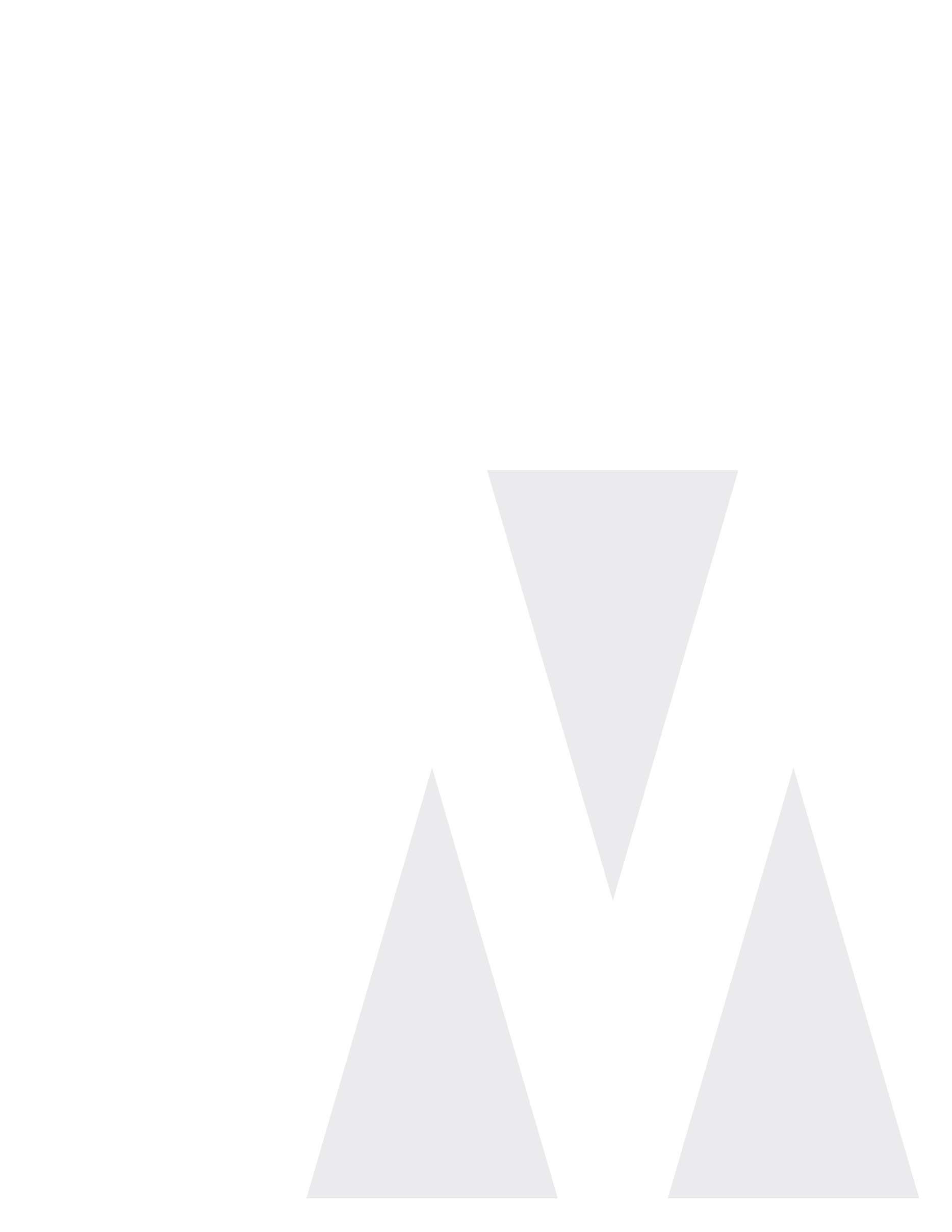 نموذج شكوى بموجب قانون الأمريكيين ذوي الإعاقة (ADA)ينص قانون الأمريكيين ذوي الإعاقة (ADA) لعام 1990 على أنه لا يجوز استبعاد أي شخص من ذوي الإعاقة، على أساس الإعاقة، من المشاركة في أي من برامج أو خدمات أو أنشطة Trinity Metro أو حرمانه من مزاياها أو تعرضه للتمييز فيها. وإذا كانت لديك شكوى في إطار قانون الأمريكيين ذوي الإعاقة (ADA)، أكمل هذا النموذج وأرسله إلى:عناية: مسؤول الامتثال لقانون الأمريكيين ذوي الإعاقة (ADA)وكالة TRINITY METRO801 Grove St.Fort Worth, TX 76102	يمكنك أيضًا إرسال النموذج المكتمل عبر البريد الإلكتروني إلى compliance@ridetm.org.وكالة TRINITY METROنموذج شكوى بموجب قانون الأمريكيين ذوي الإعاقة (ADA)وكالة TRINITY METROنموذج شكوى بموجب قانون الأمريكيين ذوي الإعاقة (ADA).A  معلومات مقدم الشكوىالاسمالهاتف المتاح خلال النهارعنوان البريد الإلكترونيعنوان البريد الإلكترونيعنوان البريد الإلكترونيعنوان البريد الإلكترونيعنوان البريد الإلكترونيعنوان المراسلات البريديةالمدينةالولايةالرمز البريديمتطلبات التنسيقات التي يمكن الوصول إليها (إن أمكن)متطلبات التنسيقات التي يمكن الوصول إليها (إن أمكن)متطلبات التنسيقات التي يمكن الوصول إليها (إن أمكن)متطلبات التنسيقات التي يمكن الوصول إليها (إن أمكن)متطلبات التنسيقات التي يمكن الوصول إليها (إن أمكن)متطلبات التنسيقات التي يمكن الوصول إليها (إن أمكن)متطلبات التنسيقات التي يمكن الوصول إليها (إن أمكن) الطباعة بحجم كبير      TDD      شريط صوتي      غير ذلك: ________________________________________ الطباعة بحجم كبير      TDD      شريط صوتي      غير ذلك: ________________________________________ الطباعة بحجم كبير      TDD      شريط صوتي      غير ذلك: ________________________________________ الطباعة بحجم كبير      TDD      شريط صوتي      غير ذلك: ________________________________________ الطباعة بحجم كبير      TDD      شريط صوتي      غير ذلك: ________________________________________ الطباعة بحجم كبير      TDD      شريط صوتي      غير ذلك: ________________________________________ الطباعة بحجم كبير      TDD      شريط صوتي      غير ذلك: ________________________________________.B  المعلومات الأساسية/معلومات الطرف الثالث  المعلومات الأساسية/معلومات الطرف الثالث  المعلومات الأساسية/معلومات الطرف الثالث  المعلومات الأساسية/معلومات الطرف الثالث  المعلومات الأساسية/معلومات الطرف الثالث  المعلومات الأساسية/معلومات الطرف الثالث  المعلومات الأساسية/معلومات الطرف الثالث  إذا كنت تقدم هذه الشكوى نيابةً عن نفسك، فانتقل إلى القسم .C  إذا كنت تقدم هذه الشكوى نيابةً عن نفسك، فانتقل إلى القسم .C  إذا كنت تقدم هذه الشكوى نيابةً عن نفسك، فانتقل إلى القسم .C  إذا كنت تقدم هذه الشكوى نيابةً عن نفسك، فانتقل إلى القسم .C  إذا كنت تقدم هذه الشكوى نيابةً عن نفسك، فانتقل إلى القسم .C  إذا كنت تقدم هذه الشكوى نيابةً عن نفسك، فانتقل إلى القسم .C  إذا كنت تقدم هذه الشكوى نيابةً عن نفسك، فانتقل إلى القسم .Cالاسمالصلة بمقدم الشكوىالصلة بمقدم الشكوىالصلة بمقدم الشكوىالصلة بمقدم الشكوىالصلة بمقدم الشكوىيُرجى توضيح سبب تقديم الشكوى نيابةً عن الطرف المتظلم:يُرجى توضيح سبب تقديم الشكوى نيابةً عن الطرف المتظلم:يُرجى توضيح سبب تقديم الشكوى نيابةً عن الطرف المتظلم:يُرجى توضيح سبب تقديم الشكوى نيابةً عن الطرف المتظلم:يُرجى توضيح سبب تقديم الشكوى نيابةً عن الطرف المتظلم:يُرجى توضيح سبب تقديم الشكوى نيابةً عن الطرف المتظلم:يُرجى توضيح سبب تقديم الشكوى نيابةً عن الطرف المتظلم:هل حصلت على إذن من الطرف المتظلم بتقديم الطعن نيابةً عنه؟      نعم      لاهل حصلت على إذن من الطرف المتظلم بتقديم الطعن نيابةً عنه؟      نعم      لاهل حصلت على إذن من الطرف المتظلم بتقديم الطعن نيابةً عنه؟      نعم      لاهل حصلت على إذن من الطرف المتظلم بتقديم الطعن نيابةً عنه؟      نعم      لاهل حصلت على إذن من الطرف المتظلم بتقديم الطعن نيابةً عنه؟      نعم      لاهل حصلت على إذن من الطرف المتظلم بتقديم الطعن نيابةً عنه؟      نعم      لاهل حصلت على إذن من الطرف المتظلم بتقديم الطعن نيابةً عنه؟      نعم      لا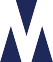 801 Grove Street | Fort Worth, Texas 76102 | 817.215.8700 | RIDETRINITYMETRO.org801 Grove Street | Fort Worth, Texas 76102 | 817.215.8700 | RIDETRINITYMETRO.org801 Grove Street | Fort Worth, Texas 76102 | 817.215.8700 | RIDETRINITYMETRO.org801 Grove Street | Fort Worth, Texas 76102 | 817.215.8700 | RIDETRINITYMETRO.org801 Grove Street | Fort Worth, Texas 76102 | 817.215.8700 | RIDETRINITYMETRO.org801 Grove Street | Fort Worth, Texas 76102 | 817.215.8700 | RIDETRINITYMETRO.org801 Grove Street | Fort Worth, Texas 76102 | 817.215.8700 | RIDETRINITYMETRO.org801 Grove Street | Fort Worth, Texas 76102 | 817.215.8700 | RIDETRINITYMETRO.org.C  أساس مقدم الشكوى  أساس مقدم الشكوىتاريخ التمييز المزعوم (اليوم/الشهر/السنة)تاريخ التمييز المزعوم (اليوم/الشهر/السنة)تاريخ التمييز المزعوم (اليوم/الشهر/السنة)تاريخ التمييز المزعوم (اليوم/الشهر/السنة)تاريخ التمييز المزعوم (اليوم/الشهر/السنة)اشرح بأكبر قدر ممكن من الوضوح ما حدث ولماذا تعتقد أنك تعرضت للتمييز. وَصِف جميع الأشخاص الذين شاركوا في التمييز. واذكر اسم/أسماء ومعلومات الاتصال الخاصة بالشخص/الأشخاص الذين مارسوا أعمال التمييز ضدك (إذا كانوا معروفين) بالإضافة إلى أسماء ومعلومات الاتصال الخاصة بأي شهود. وإذا كنت بحاجة إلى مساحة أكبر، فيُرجى استخدام ظهر هذا النموذج أو ورقة منفصلة.اشرح بأكبر قدر ممكن من الوضوح ما حدث ولماذا تعتقد أنك تعرضت للتمييز. وَصِف جميع الأشخاص الذين شاركوا في التمييز. واذكر اسم/أسماء ومعلومات الاتصال الخاصة بالشخص/الأشخاص الذين مارسوا أعمال التمييز ضدك (إذا كانوا معروفين) بالإضافة إلى أسماء ومعلومات الاتصال الخاصة بأي شهود. وإذا كنت بحاجة إلى مساحة أكبر، فيُرجى استخدام ظهر هذا النموذج أو ورقة منفصلة.اشرح بأكبر قدر ممكن من الوضوح ما حدث ولماذا تعتقد أنك تعرضت للتمييز. وَصِف جميع الأشخاص الذين شاركوا في التمييز. واذكر اسم/أسماء ومعلومات الاتصال الخاصة بالشخص/الأشخاص الذين مارسوا أعمال التمييز ضدك (إذا كانوا معروفين) بالإضافة إلى أسماء ومعلومات الاتصال الخاصة بأي شهود. وإذا كنت بحاجة إلى مساحة أكبر، فيُرجى استخدام ظهر هذا النموذج أو ورقة منفصلة.اشرح بأكبر قدر ممكن من الوضوح ما حدث ولماذا تعتقد أنك تعرضت للتمييز. وَصِف جميع الأشخاص الذين شاركوا في التمييز. واذكر اسم/أسماء ومعلومات الاتصال الخاصة بالشخص/الأشخاص الذين مارسوا أعمال التمييز ضدك (إذا كانوا معروفين) بالإضافة إلى أسماء ومعلومات الاتصال الخاصة بأي شهود. وإذا كنت بحاجة إلى مساحة أكبر، فيُرجى استخدام ظهر هذا النموذج أو ورقة منفصلة.اشرح بأكبر قدر ممكن من الوضوح ما حدث ولماذا تعتقد أنك تعرضت للتمييز. وَصِف جميع الأشخاص الذين شاركوا في التمييز. واذكر اسم/أسماء ومعلومات الاتصال الخاصة بالشخص/الأشخاص الذين مارسوا أعمال التمييز ضدك (إذا كانوا معروفين) بالإضافة إلى أسماء ومعلومات الاتصال الخاصة بأي شهود. وإذا كنت بحاجة إلى مساحة أكبر، فيُرجى استخدام ظهر هذا النموذج أو ورقة منفصلة.اشرح بأكبر قدر ممكن من الوضوح ما حدث ولماذا تعتقد أنك تعرضت للتمييز. وَصِف جميع الأشخاص الذين شاركوا في التمييز. واذكر اسم/أسماء ومعلومات الاتصال الخاصة بالشخص/الأشخاص الذين مارسوا أعمال التمييز ضدك (إذا كانوا معروفين) بالإضافة إلى أسماء ومعلومات الاتصال الخاصة بأي شهود. وإذا كنت بحاجة إلى مساحة أكبر، فيُرجى استخدام ظهر هذا النموذج أو ورقة منفصلة.اشرح بأكبر قدر ممكن من الوضوح ما حدث ولماذا تعتقد أنك تعرضت للتمييز. وَصِف جميع الأشخاص الذين شاركوا في التمييز. واذكر اسم/أسماء ومعلومات الاتصال الخاصة بالشخص/الأشخاص الذين مارسوا أعمال التمييز ضدك (إذا كانوا معروفين) بالإضافة إلى أسماء ومعلومات الاتصال الخاصة بأي شهود. وإذا كنت بحاجة إلى مساحة أكبر، فيُرجى استخدام ظهر هذا النموذج أو ورقة منفصلة.اشرح بأكبر قدر ممكن من الوضوح ما حدث ولماذا تعتقد أنك تعرضت للتمييز. وَصِف جميع الأشخاص الذين شاركوا في التمييز. واذكر اسم/أسماء ومعلومات الاتصال الخاصة بالشخص/الأشخاص الذين مارسوا أعمال التمييز ضدك (إذا كانوا معروفين) بالإضافة إلى أسماء ومعلومات الاتصال الخاصة بأي شهود. وإذا كنت بحاجة إلى مساحة أكبر، فيُرجى استخدام ظهر هذا النموذج أو ورقة منفصلة.اشرح بأكبر قدر ممكن من الوضوح ما حدث ولماذا تعتقد أنك تعرضت للتمييز. وَصِف جميع الأشخاص الذين شاركوا في التمييز. واذكر اسم/أسماء ومعلومات الاتصال الخاصة بالشخص/الأشخاص الذين مارسوا أعمال التمييز ضدك (إذا كانوا معروفين) بالإضافة إلى أسماء ومعلومات الاتصال الخاصة بأي شهود. وإذا كنت بحاجة إلى مساحة أكبر، فيُرجى استخدام ظهر هذا النموذج أو ورقة منفصلة..D  جهات اتصال تقديم الشكوى  جهات اتصال تقديم الشكوى  جهات اتصال تقديم الشكوى  جهات اتصال تقديم الشكوى  جهات اتصال تقديم الشكوى  جهات اتصال تقديم الشكوى  جهات اتصال تقديم الشكوى  جهات اتصال تقديم الشكوى  جهات اتصال تقديم الشكوىهل قدمت قبل ذلك شكوى بموجب قانون الأمريكيين ذوي الإعاقة (ADA) إلى وكالة TRINITY METRO؟      نعم      لاهل قدمت قبل ذلك شكوى بموجب قانون الأمريكيين ذوي الإعاقة (ADA) إلى وكالة TRINITY METRO؟      نعم      لاهل قدمت قبل ذلك شكوى بموجب قانون الأمريكيين ذوي الإعاقة (ADA) إلى وكالة TRINITY METRO؟      نعم      لاهل قدمت قبل ذلك شكوى بموجب قانون الأمريكيين ذوي الإعاقة (ADA) إلى وكالة TRINITY METRO؟      نعم      لاهل قدمت قبل ذلك شكوى بموجب قانون الأمريكيين ذوي الإعاقة (ADA) إلى وكالة TRINITY METRO؟      نعم      لاهل قدمت قبل ذلك شكوى بموجب قانون الأمريكيين ذوي الإعاقة (ADA) إلى وكالة TRINITY METRO؟      نعم      لاهل قدمت قبل ذلك شكوى بموجب قانون الأمريكيين ذوي الإعاقة (ADA) إلى وكالة TRINITY METRO؟      نعم      لاهل قدمت قبل ذلك شكوى بموجب قانون الأمريكيين ذوي الإعاقة (ADA) إلى وكالة TRINITY METRO؟      نعم      لاهل قدمت قبل ذلك شكوى بموجب قانون الأمريكيين ذوي الإعاقة (ADA) إلى وكالة TRINITY METRO؟      نعم      لاهل قدمت قبل ذلك شكوى بموجب قانون الأمريكيين ذوي الإعاقة (ADA) إلى وكالة TRINITY METRO؟      نعم      لاهل قدمت هذه الشكوى إلى أي وكالة أو محكمة محلية أو ولائية أو اتحادية أخرى؟      نعم      لاهل قدمت هذه الشكوى إلى أي وكالة أو محكمة محلية أو ولائية أو اتحادية أخرى؟      نعم      لاهل قدمت هذه الشكوى إلى أي وكالة أو محكمة محلية أو ولائية أو اتحادية أخرى؟      نعم      لاهل قدمت هذه الشكوى إلى أي وكالة أو محكمة محلية أو ولائية أو اتحادية أخرى؟      نعم      لاهل قدمت هذه الشكوى إلى أي وكالة أو محكمة محلية أو ولائية أو اتحادية أخرى؟      نعم      لاهل قدمت هذه الشكوى إلى أي وكالة أو محكمة محلية أو ولائية أو اتحادية أخرى؟      نعم      لاهل قدمت هذه الشكوى إلى أي وكالة أو محكمة محلية أو ولائية أو اتحادية أخرى؟      نعم      لاهل قدمت هذه الشكوى إلى أي وكالة أو محكمة محلية أو ولائية أو اتحادية أخرى؟      نعم      لاهل قدمت هذه الشكوى إلى أي وكالة أو محكمة محلية أو ولائية أو اتحادية أخرى؟      نعم      لاهل قدمت هذه الشكوى إلى أي وكالة أو محكمة محلية أو ولائية أو اتحادية أخرى؟      نعم      لاإذا كانت الإجابة بنعم، اختر كل ما ينطبق:إذا كانت الإجابة بنعم، اختر كل ما ينطبق: وكالة محلية      وكالة ولائية      وكالة اتحادية      محكمة ولائية      محكمة اتحادية وكالة محلية      وكالة ولائية      وكالة اتحادية      محكمة ولائية      محكمة اتحادية وكالة محلية      وكالة ولائية      وكالة اتحادية      محكمة ولائية      محكمة اتحادية وكالة محلية      وكالة ولائية      وكالة اتحادية      محكمة ولائية      محكمة اتحادية وكالة محلية      وكالة ولائية      وكالة اتحادية      محكمة ولائية      محكمة اتحادية وكالة محلية      وكالة ولائية      وكالة اتحادية      محكمة ولائية      محكمة اتحادية وكالة محلية      وكالة ولائية      وكالة اتحادية      محكمة ولائية      محكمة اتحادية وكالة محلية      وكالة ولائية      وكالة اتحادية      محكمة ولائية      محكمة اتحاديةاسم جهة الاتصال بالوكالة/المحكمةاسم جهة الاتصال بالوكالة/المحكمةالمسمى الوظيفي/الدور المنوط بجهة الاتصال بالوكالة/المحكمةالمسمى الوظيفي/الدور المنوط بجهة الاتصال بالوكالة/المحكمةالمسمى الوظيفي/الدور المنوط بجهة الاتصال بالوكالة/المحكمةالمسمى الوظيفي/الدور المنوط بجهة الاتصال بالوكالة/المحكمةالمسمى الوظيفي/الدور المنوط بجهة الاتصال بالوكالة/المحكمةالمسمى الوظيفي/الدور المنوط بجهة الاتصال بالوكالة/المحكمةرقم هاتف جهة الاتصالرقم هاتف جهة الاتصالاسم الوكالة/المحكمةاسم الوكالة/المحكمةاسم الوكالة/المحكمةاسم الوكالة/المحكمةاسم الوكالة/المحكمةاسم الوكالة/المحكمةعنوان المراسلات البريدية ( إذا كان غير معروف، فاتركه فارغًا)عنوان المراسلات البريدية ( إذا كان غير معروف، فاتركه فارغًا)المدينةالمدينةالولايةالرمز البريدييمكنك إرفاق أي مواد مكتوبة أو معلومات أخرى تعتقد أنها ذات صلة بالشكوى.يمكنك إرفاق أي مواد مكتوبة أو معلومات أخرى تعتقد أنها ذات صلة بالشكوى.يمكنك إرفاق أي مواد مكتوبة أو معلومات أخرى تعتقد أنها ذات صلة بالشكوى.يمكنك إرفاق أي مواد مكتوبة أو معلومات أخرى تعتقد أنها ذات صلة بالشكوى.يمكنك إرفاق أي مواد مكتوبة أو معلومات أخرى تعتقد أنها ذات صلة بالشكوى.يمكنك إرفاق أي مواد مكتوبة أو معلومات أخرى تعتقد أنها ذات صلة بالشكوى.يمكنك إرفاق أي مواد مكتوبة أو معلومات أخرى تعتقد أنها ذات صلة بالشكوى.يمكنك إرفاق أي مواد مكتوبة أو معلومات أخرى تعتقد أنها ذات صلة بالشكوى.يمكنك إرفاق أي مواد مكتوبة أو معلومات أخرى تعتقد أنها ذات صلة بالشكوى.توقيع مقدم الشكوىتوقيع مقدم الشكوىالتاريخالتاريخالتاريخالتاريخالتاريخالتاريخ801 Grove Street | Fort Worth, Texas 76102 | 817.215.8700 | RIDETRINITYMETRO.org801 Grove Street | Fort Worth, Texas 76102 | 817.215.8700 | RIDETRINITYMETRO.org801 Grove Street | Fort Worth, Texas 76102 | 817.215.8700 | RIDETRINITYMETRO.org801 Grove Street | Fort Worth, Texas 76102 | 817.215.8700 | RIDETRINITYMETRO.org801 Grove Street | Fort Worth, Texas 76102 | 817.215.8700 | RIDETRINITYMETRO.org801 Grove Street | Fort Worth, Texas 76102 | 817.215.8700 | RIDETRINITYMETRO.org801 Grove Street | Fort Worth, Texas 76102 | 817.215.8700 | RIDETRINITYMETRO.org801 Grove Street | Fort Worth, Texas 76102 | 817.215.8700 | RIDETRINITYMETRO.org801 Grove Street | Fort Worth, Texas 76102 | 817.215.8700 | RIDETRINITYMETRO.org801 Grove Street | Fort Worth, Texas 76102 | 817.215.8700 | RIDETRINITYMETRO.orgيُرجى إرسال النموذج المكتمل بالبريد الإلكتروني إلى:COMPLIANCE@RIDETM.ORGأو أرسله عبر البريد إلى:عناية: مسؤول الامتثال لقانون الأمريكيين ذوي الإعاقة (ADA)
وكالة TRINITY METRO801 GROVE ST.FORT WORTH, TX 76102يُرجى إرسال النموذج المكتمل بالبريد الإلكتروني إلى:COMPLIANCE@RIDETM.ORGأو أرسله عبر البريد إلى:عناية: مسؤول الامتثال لقانون الأمريكيين ذوي الإعاقة (ADA)
وكالة TRINITY METRO801 GROVE ST.FORT WORTH, TX 76102يُرجى إرسال النموذج المكتمل بالبريد الإلكتروني إلى:COMPLIANCE@RIDETM.ORGأو أرسله عبر البريد إلى:عناية: مسؤول الامتثال لقانون الأمريكيين ذوي الإعاقة (ADA)
وكالة TRINITY METRO801 GROVE ST.FORT WORTH, TX 76102يُرجى إرسال النموذج المكتمل بالبريد الإلكتروني إلى:COMPLIANCE@RIDETM.ORGأو أرسله عبر البريد إلى:عناية: مسؤول الامتثال لقانون الأمريكيين ذوي الإعاقة (ADA)
وكالة TRINITY METRO801 GROVE ST.FORT WORTH, TX 76102للاستخدام المكتبي فقطالاختصاص القضائي:خلال 180 يومًا من الحدثالاختصاص القضائي:خلال 180 يومًا من الحدثالإغلاق:1 – خطاب الإغلاقالطعن:الطعن:بعد 10 أيام من تاريخ استلام خطاب الإغلاق أو خطاب النتائجبعد 10 أيام من تاريخ استلام خطاب الإغلاق أو خطاب النتائج2 – خطاب النتائج3 – إداري (FC)4 – إ داري (CW)801 Grove Street | Fort Worth, Texas 76102 | 817.215.8700 | RIDETRINITYMETRO.org	يناير 2023	619-139_E.Inf.Di_20801 Grove Street | Fort Worth, Texas 76102 | 817.215.8700 | RIDETRINITYMETRO.org	يناير 2023	619-139_E.Inf.Di_20801 Grove Street | Fort Worth, Texas 76102 | 817.215.8700 | RIDETRINITYMETRO.org	يناير 2023	619-139_E.Inf.Di_20801 Grove Street | Fort Worth, Texas 76102 | 817.215.8700 | RIDETRINITYMETRO.org	يناير 2023	619-139_E.Inf.Di_20